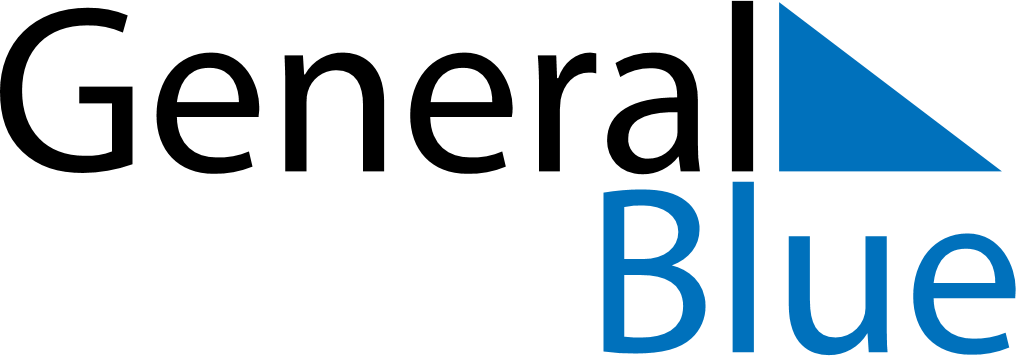 Austria 2022 HolidaysAustria 2022 HolidaysDATENAME OF HOLIDAYJanuary 1, 2022SaturdayNew Year’s DayJanuary 6, 2022ThursdayEpiphanyApril 16, 2022SaturdayEaster SaturdayApril 17, 2022SundayEaster SundayApril 18, 2022MondayEaster MondayMay 1, 2022SundayStaatsfeiertagMay 8, 2022SundayMother’s DayMay 26, 2022ThursdayAscension DayJune 5, 2022SundayPentecostJune 6, 2022MondayWhit MondayJune 16, 2022ThursdayCorpus ChristiAugust 15, 2022MondayAssumptionOctober 26, 2022WednesdayNational HolidayNovember 1, 2022TuesdayAll Saints’ DayDecember 8, 2022ThursdayImmaculate ConceptionDecember 24, 2022SaturdayChristmas EveDecember 25, 2022SundayChristmas DayDecember 26, 2022MondayBoxing DayDecember 31, 2022SaturdayNew Year’s Eve